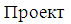 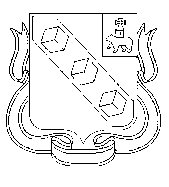 БЕРЕЗНИКОВСКАЯ ГОРОДСКАЯ ДУМА ПЕРМСКОГО КРАЯVI СОЗЫВРЕШЕНИЕ №                                                          Дата принятия: Во исполнение  Закона Пермского края от 21 июня  2018 г. № 252-ПК «О преобразовании поселений, входящих в состав Усольского муниципального района, путем объединения с муниципальным образованием «Город Березники», руководствуясь Уставом муниципального образования «Город Березники»,  решением Березниковской городской Думы от 14 августа 2018 г. № 425 «О вопросах правопреемства» Березниковская городская Дума РЕШАЕТ:1. Признать утратившими силу: 1.1. решения Думы Усольского городского поселения:от 15.12.2006 № 128 «Об утверждении Положения о порядке управления, владения, пользования и распоряжения имуществом, находящимся в муниципальной собственности Усольского городского поселения»;от 27.06.2007 № 180 «О внесении изменений и дополнений в Положение «О порядке управления, владения, пользования и распоряжения имуществом, находящимся в муниципальной собственности Усольского городского поселения»;от 21.11.2012 № 310 «О внесении изменений в Положение о порядке управления, владения, пользования и распоряжения имуществом, находящимся в муниципальной собственности Усольского городского поселения, утвержденное решением Думы Усольского городского поселения от 15.12.2006 № 128»;от 23.05.2018 № 361 «О внесении изменений в Положение о порядке управления, владения, пользования и распоряжения имуществом, находящимся в муниципальной собственности Усольского городского поселения»;от 26.09.2007 № 202 «Об утверждении Порядка планирования приватизации муниципального имущества Усольского городского поселения»;от 18.02.2009 № 36 «О внесении изменений в решение Думы Усольского городского поселения от 26.09.2007 № 202 «Об утверждении Порядка планирования приватизации муниципального имущества Усольского городского поселения»;от 16.04.2008 № 262 «Об утверждении Положения об организации продажи муниципального имущества Усольского городского поселения на конкурсе»;от 16.02.2011 № 200 «Об организации продажи муниципального имущества Усольского городского поселения посредством публичного предложения и без объявления цены»;от 27.10.2010.№ 175 «Об утверждении Положения о порядке передачи муниципального имущества Усольского городского поселения в доверительное управление»;от 05.02.2014 № 61 «Об утверждении Положения об аренде муниципального имущества Усольского городского поселения»;от 08.08.2018 № 380 «О внесении изменений в приложение 1 к Положению об аренде муниципального имущества Усольского городского поселения, утвержденному решением Думы Усольского городского поселения» от 05.02.2014 №  61»;от 15.04.2015 № 154 «Об утверждении Порядка определения цены продажи земельных участков, находящихся в собственности Усольского городского поселения под зданиями, строениями, сооружениями, расположенными на этих земельных участках, без проведения торгов»;от 18.09.2015 № 173 «Об установлении платы за наем жилых помещений на территории Усольского городского поселения»;от 14.12.2016 № 252 «О внесении изменений в решение Думы Усольского городского поселения от 18.09.2015 № 173 «Об установлении платы за наем жилых помещений на территории Усольского городского поселения»;от 23.12.2015 № 184 «Об утверждении Положения о концессионных соглашениях в отношении муниципального имущества Усольского городского поселения»;от 22.02.2017 № 265 «Об утверждении Порядка определения размера арендной платы за земельные участки, находящиеся в собственности Усольского городского поселения, предоставленные в аренду без торгов, а также размера платы по соглашению об установлении сервитута в отношении земельных участков, находящихся в собственности Усольского городского поселения»;от 27.09.2017 № 306 «Об утверждении Порядка формирования, ведения и обязательного опубликования перечня муниципального имущества Усольского городского поселения, составляющего казну Усольского городского поселения (за исключением земельных участков), свободного от прав третьих лиц (за исключением имущественных прав субъектов малого и среднего предпринимательства), для предоставления во владение и (или) в пользование субъектам малого или среднего предпринимательства и организациям, образующим инфраструктуру поддержки субъектов малого и среднего предпринимательства»;от 22.11.2017 № 317 «Об утверждении Положения об участии Усольского городского поселения в муниципально-частном партнерстве».1.2. решения Совета депутатов Романовского сельского поселения:от 05.09.2008 № 46 «Об утверждении положений о порядке управления и распоряжения муниципальным имуществом Романовского сельского поселения»;от 19.09.2012 №185 «Об утверждении  Положения о порядке сдачи в аренду муниципального имущества и методики расчета платы за аренду муниципального имущества, являющегося собственностью Романовского сельского поселения»;от 18.02.2016 № 1 «Об утверждении методики расчета платы ставок за пользование жилым помещением муниципального жилищного фонда (платы за наем) и отчислений на капитальный ремонт»;от 15.06.2017 № 97 «Об утверждении положения о порядке передачи муниципального имущества Романовского сельского поселения в безвозмездное пользование»;от 18.02.2018 № 2 «Об установлении платы за наем жилых помещений и отчислений на капитальный ремонт на территории Романовского сельского поселения».1.3. решения Совета депутатов Орлинского сельского поселения:от 24.01.2007 № 63 «Об утверждении Положения о порядке управления и распоряжения имуществом, находящимся в муниципальной собственности Орлинского сельского поселения»;от 24.01.2007 № 64 «Об утверждении Положения о порядке сдачи в аренду муниципального имущества Орлинского сельского поселения»;от 10.12.2009 № 63 «Об утверждении Положения об аренде муниципального имущества на территории Орлинского сельского поселения»;от 15.04.2016 № 89 «О внесении изменений в Решение Совета депутатов Орлинского сельского поселения от 10.12.2009 № 63 «Об утверждении положения «Об аренде муниципального имущества на территории Орлинского сельского поселения».1.4. решения Совета депутатов Троицкого сельского поселения:от 06.10.2016 № 155 «Об утверждении порядка сдачи в аренду муниципального имущества Троицкого сельского поселения»;от 23.01.2017 № 170 «Об установлении платы за наем для нанимателей жилых помещений по договору найма жилого помещения муниципального жилищного фонда социального использования».  1.5. решения Земского Собрания Усольского муниципального района: от 29.03.2012 № 248 «Об утверждении Порядка учета многодетных семей в целях предоставления земельных участков в Усольском муниципальном районе Пермского края  и Порядка формирования перечня, Альтернативного перечня земельных участков, находящихся в собственности Усольского муниципального района, а также земельных участков, государственная собственность на которые не разграничена, для предоставления многодетным семьям»;от 25.10.2012 № 299 «О внесении изменений и дополнений в Порядок учета многодетных семей в целях предоставления земельных участков в Усольском муниципальном районе Пермского края»;от 19.11.2013 № 35 «О внесении изменений в решение Земского Собрания Усольского муниципального района от 29.03.2012 № 248 «Об утверждении Порядка учета многодетных семей в целях предоставления земельных участков в Усольском муниципальном районе Пермского края и Порядка формирования альтернативного перечня, перечня земельных участков, находящихся в собственности Усольского муниципального района, а также земельных участков, государственная собственность на которые не разграничена, для предоставления многодетным семьям»;от 27.12.2013 № 58 «О внесении изменений и дополнений в Порядок учета многодетных семей в целях предоставления земельных участков в Усольском муниципальном районе Пермского края»;от 25.05.2015 № 209 «О внесении изменений в Порядок учета многодетных семей в целях предоставления земельных участков в Усольском муниципальном районе Пермского края»;от 20.10.2016 № 295 «О внесении изменений в решение Земского Собрания Усольского муниципального района от 29.03.2012 № 248 «Об утверждении Порядка учета многодетных семей в целях предоставления земельных участков в Усольском муниципальном районе Пермского края и Порядка формирования перечня земельных участков, находящихся в собственности Усольского муниципального района, а также земельных участков, государственная собственность на которые не разграничена, для предоставления многодетным семьям»;от 26.02.2014 г. № 68«Об утверждении Положения о порядке управления и распоряжения имуществом, находящимся в муниципальной собственности Усольского муниципального района»; от 26.02.2014 № 69 «Об утверждении Положения об аренде имущества, находящегося в муниципальной собственности Усольского муниципального района»;от 30.07.2014 № 120 «Об утверждении Порядка внесения муниципального имущества Усольского муниципального района в качестве вклада в уставные капиталы открытых акционерных обществ»;от 15.10.2014 № 140 «Об утверждении Порядка предоставления земельных участков, расположенных на территории Усольского муниципального района, за исключение земельных участков, расположенных на территории Усольского городского поселения, инвалидам и семьям, имеющим в своем составе инвалидов»;от 16.02.2017 № 336 «О внесении изменений в решение Земского Собрания Усольского муниципального района от 15.10.2014 № 140 «Об утверждении Порядка предоставления земельных участков, расположенных на территории Усольского муниципального района, инвалидам и семьям, имеющим в своем составе инвалидов»;  от 21.01.2015  № 177 «Об утверждении Порядка предоставления льгот по арендной плате за пользование имуществом, находящимся в собственности муниципального образования «Усольский муниципальный район»;от 17.12.2015 № 237 «Об утверждении Положения о концессионных соглашениях в отношении муниципального имущества Усольского муниципального района Пермского края»;от 17.11.2016 № 308 «Об утверждении Положения о порядке передачи муниципального имущества Усольского муниципального района Пермского края в безвозмездное пользование»;от 30.03.2017 № 352 «Об утверждении Порядка формирования, ведения и обязательного опубликования перечня муниципального имущества Усольского муниципального района, составляющего казну МО «Усольский муниципальный район» (за исключением земельных участков), свободного от прав третьих лиц (за исключением имущественных прав субъектов малого и среднего предпринимательства), для предоставления во владение (или) в пользование субъектам малого или среднего предпринимательства и организациям, образующим инфраструктуру поддержки субъектов малого и среднего предпринимательства»;от 20.04.2017 № 364 «Об утверждении Порядка предоставления частичной компенсации арендной платы по договору аренды (найма) жилья медицинским работникам ГБУЗ ПК «Усольская ЦРБ»;от 25.01.2018 № 423 «Об утверждении Положения о приватизации муниципального имущества Усольского муниципального района».2. Опубликовать настоящее решение в официальном печатном издании и разместить его на официальных сайтах Администрации города Березники и Березниковской городской Думы в информационно-телекоммуникационной сети «Интернет».3. Настоящее решение вступает в силу со дня, следующего за днем его официального опубликования, и применяется с 01 января 2019 года. Глава города Березники –глава администрации города Березники                                            С.П. Дьяков Председатель Березниковской городской Думы						Э.В. Смирнов		О признании утратившими силу отдельных муниципальных правовых актов представительных органовУсольского городского поселения,Романовского сельского поселения,Орлинского сельского поселения,Троицкого сельского поселения,Усольского муниципального района